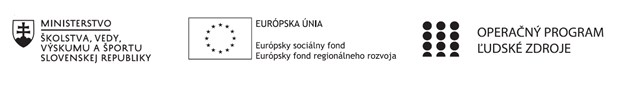 Správa o činnosti pedagogického klubu Príloha:Prezenčná listina zo stretnutia pedagogického klubuPríloha správy o činnosti pedagogického klubu                                                                                             PREZENČNÁ LISTINAMiesto konania stretnutia: Gymnázium, Hlinská 29, Žilina Dátum konania stretnutia: 	21. 11. 2022Trvanie stretnutia: 		od 16:00 hod	do 19:00 hod	Zoznam účastníkov/členov pedagogického klubu:Prioritná osVzdelávanieŠpecifický cieľ1.1.1 Zvýšiť inkluzívnosť a rovnaký prístup ku kvalitnému vzdelávaniu a zlepšiť výsledky a kompetencie detí a žiakovPrijímateľGymnáziumNázov projektuGymza číta, počíta a bádaKód projektu  ITMS2014+312011U517Názov pedagogického klubu GymzaMatDátum stretnutia  pedagogického klubu21. 11. 2022Miesto stretnutia  pedagogického klubuGymnázium, Hlinská 29, ŽilinaMeno koordinátora pedagogického klubuRNDR. Nataša GerthofferováOdkaz na webové sídlo zverejnenej správywww.gymza.skManažérske zhrnutie:kľúčové slová: internetové stránky, matematika na webe, využitie matematikyHlavné body, témy stretnutia, zhrnutie priebehu stretnutia: Závery a odporúčaniaČlenovia klubu dospeli k záveru, že je dôležité aby sa podľa jednotlivých schopností v danom ročníku snažili na hodinách matematiky rozvíjať jednotlivé matematické kompetencie: pochopenie problémovej situácie a vytvorenie mentálneho modelu, transformácia problému z reálneho sveta do jeho matematickej podoby, výber vhodnej reprezentácie, interpretácie a využívanie rôznych foriem, uvažovanie a argumentácia, kontrolu postupu riešenia, schopnosť používať symbolický, formálny a technický jazyk, znalosti využitia kalkulačky, počítač a pod.. Členovia klubu odporúčajú v rámci SOČ zadať žiakom prácu na vytvorenie zbierky úloh na využitie rôznych oblastí matematiky v bežnom živote. Vypracoval (meno, priezvisko)PaedDr. Andrea Bednárová, PhD.Dátum21. 11. 2022PodpisSchválil (meno, priezvisko)PaedDr. Antónia BartošováDátum21. 11. 2022PodpisPrioritná os:VzdelávanieŠpecifický cieľ:1.1.1 Zvýšiť inkluzívnosť a rovnaký prístup ku kvalitnému vzdelávaniu a zlepšiť výsledky a kompetencie detí a žiakovPrijímateľ:GymnáziumNázov projektu:Gymza číta, počíta a báda Kód ITMS projektu:312011U517Názov pedagogického klubu:GymzaMatč.Meno a priezviskoPodpisInštitúcia1.PaedDr. Antónia BartošováGymnázium2.Mgr. Tatiana HikováPNGymnázium3.PaedDr. Andrea Bednárová, PhD. Gymnázium4.RNDr. Nataša GerthofferováPNGymnázium5.RNDr. Anna Bálintová Csc.Gymnázium